Отчет по выполненным работам на средства самообложения по Шильнебашскому СП в 2018 году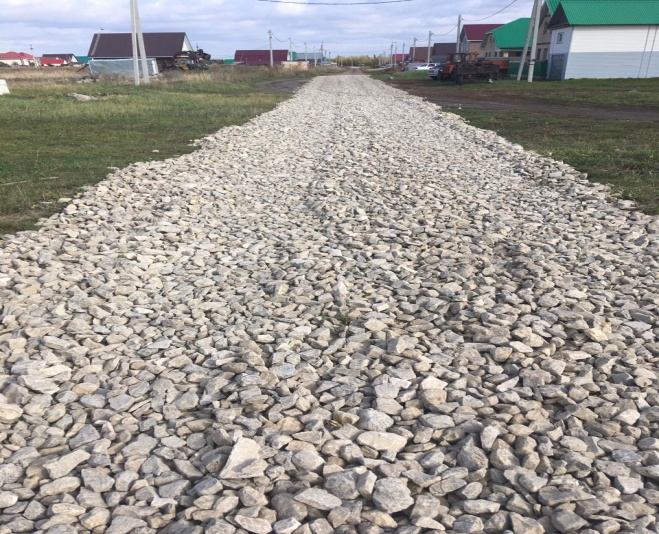 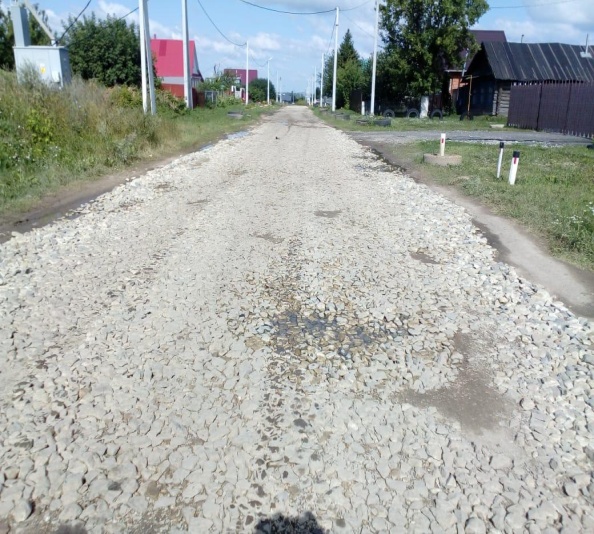                Шильнебаш ул.Новая                                               ул. Центральная д. Тгаево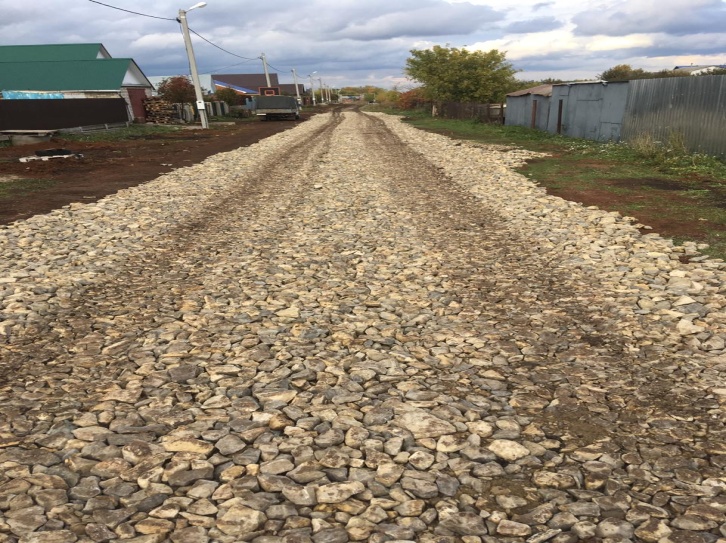                                                     Шильнебаш ул.ПолеваяВсего средств по самооблажениюв том числев том числе605 000,00       руб.средства населения-121000    руб.софинасированиеиз Республики Татарстан484000    руб.